                                                    Parish Priest: Fr Behruz Rafat    Telephone 01580 762785 Mobile: 07903 986646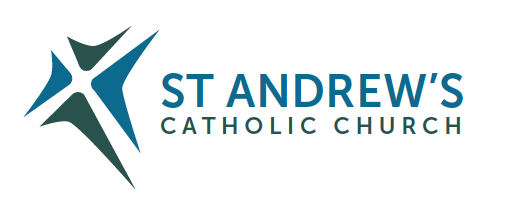 Address: The Presbytery, 47 Ashford Road, Tenterden, Kent TN30 6LL. Parish E-mail behruzrafat@rcaos.org.uk               Parish Website: www.standrewstenterden.orgDeacon: Rev. Jolyon Vickers       Telephone: 01580 766449            Email:  jolyonvickers@rcaos.org.uk                                              Hire of Parish Hall:  Lesley McCarthy 07791 949652       E-mail: bookings.standrews@talktalk.netNewsletter Editor:  Patricia Sargent   01233 850963       E-mail: sargentpat51@gmail.comNewsletter for the week commencing 1st January 2022Second Sunday after the Nativity Entrance antiphon: When a profound silence covered all things and night was in the middle of its course, your all-powerful word, O Lord, bounded from heaven’s royal throne.First Reading: Ecclesiasticus 24: 1-2, 8-12Psalm 147 Response: The Word was made flesh and dwelt among us.Second Reading:  St Paul to the Ephesians 1: 3-6, 15-18Acclamation:  Alleluia, alleluia! Glory be to you, O Christ, proclaimed to the pagans; Glory be to you, O Christ, believed in by the world. Alleluia!Gospel:  John 1: 1-18Communion antiphon:  To all who would accept him, he gave the power to become children of God.Father Behr is still recuperating.  Please pray for his swift recovery.Your Prayers are asked for:Those recently deceased:  Geoffrey Peck RIP, husband to Elena Peck & brother-in-law to Mary BasherThose ill or infirm: Charlotte Elliot (daughter of Maureen Davidson), Joe Adams, Ellie Lawrence, Anne Bryant, Patricia Hook, Elena Peck (senior), Josie Payne, Pat Holland and all those self-isolating or suffering from COVID-19.Those whose anniversaries of death occur at this time: Mary Bly, Brian Leo Barrett, Moya Crofton, Anthony Whately, Joseph Davis, Martin Vickers, Gloria Woods, Helen Miller, Violet Braden, Margaret Thornton, Mary Jones, John Symons and Howard Wickham.The funeral of Geoffrey Peck RIP: the committal will form part of the service at Saint Mary's and then Geoffrey will be taken to Charing.  The burial of his ashes will take place at a later date, to be advised.Happy New Year!This week’s services (1st - 8th January), Feasts and Mass intentions during the week.This week’s services (1st - 8th January), Feasts and Mass intentions during the week.This week’s services (1st - 8th January), Feasts and Mass intentions during the week.This week’s services (1st - 8th January), Feasts and Mass intentions during the week.Saturday 1st January6pm Vigil MassMary, the Holy Mother of GodThursday 6th January10am ServiceThe Epiphany of the LordSunday 2nd January 10am Mass12 Midday Traditional Latin Mass Second Sunday after the Nativity People of the ParishFriday 7th JanuarySt Raymond of Peñafort, PriestMonday 3rd JanuaryMost Holy Name of JesusSaturday 8th January6pm Vigil MassWeekday after the Epiphany Tuesday 4th JanuaryWeekday of ChristmasSunday 9th January10am Mass12 midday Traditional Latin Mass Baptism of the LordWednesday 5th January10am Service of the Word and Holy CommunionWeekday of ChristmasFlowers: For 9th January – SuzanneFlowers: For 9th January – SuzanneFlowers: For 9th January – SuzanneFlowers: For 9th January – Suzanne